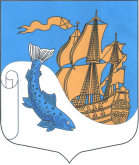 МУНИЦИПАЛЬНОЕ ОБРАЗОВАНИЕ
«СЯСЬСТРОЙСКОЕ ГОРОДСКОЕ ПОСЕЛЕНИЕ»ВОЛХОВСКОГО МУНИЦИПАЛЬНОГО РАЙОНА
ЛЕНИНГРАДСКОЙ ОБЛАСТИСОВЕТ ДЕПУТАТОВ
(четвертый созыв)РЕШЕНИЕот 3 февраля 2022 г.                                                                                          № 189Об утверждении отчета Главы администрации МО «Сясьстройское 
городское поселение» Волховского муниципального района 
Ленинградской области, посвященного итогам социально-экономического развития муниципального образования в 2021 году и задачами на 2022 годЗаслушав отчет Главы администрации муниципального образования «Сясьстройское городское поселение» Волховского муниципального района Ленинградской области Столяровой Ю.В., посвященный итогам социально-экономического развития муниципального образования в 2021 году и задачам на 2022 год, Совет депутатовРЕШИЛ:Утвердить отчет Главы администрации МО «Сясьстройское городское поселение» Волховского муниципального района Ленинградской области Столяровой Юлии Викторовны, посвященный итогам социально-экономического развития муниципального образования в 2021 году и задачам на 2022 год, согласно приложению.Признать работу исполнительного органа власти муниципального образования «Сясьстройское городское поселение» Волховского муниципального района Ленинградской области в 2021 году удовлетворительной.Настоящее решение вступает в силу с момента подписания, подлежит официальному опубликованию и размещению на сайте администрации муниципального образования «Сясьстройское городское поселение» – www.администрация-сясьстрой.рф.Глава муниципального образования «Сясьстройское городское поселение» Волховского муниципального района Ленинградской области                                                                         А.М. Белицкий Приложениек решению Совета депутатов МО
«Сясьстройское городское поселение» от 3 февраля 2022 года № 189Отчет главы администрации МО «Сясьстройское городское поселение» об  итогах социально-экономического развития муниципального образования в 2021 году и задачам на 2022 годДобрый день уважаемые жители и гости Сясьстройского городского поселения!Уже стало доброй традицией проводить отчеты перед населением о работе администрации. Для нас важно – рассказать Вам о том, что удалось сделать в 2021 году, получить оценку результатов работы, выявить волнующие Вас проблемы, поделиться планами на будущее. Ключевые направления работы отчетного 2021 года  были определены в соответствии с задачами, поставленными Президентом Российской Федерации, Губернатором Ленинградской области, государственными и муниципальными программами, приоритетами социально-экономического развития нашего района и городского поселения. Прошедший 2021 год был годом напряженной работы и вместе с тем он был достаточно плодотворным. Главными приоритетами были и остаются формирование благоприятных условий для развития экономики Сясьстройского городского поселения и повышение уровня жизни его жителей. Об основных результатах  этой  работы я расскажу в своем докладе. Хочется отметить, что, несмотря на влияние кризиса, вызванного пандемией коронавирусной инфекции, в 2021 году произошел ряд значимых общественно-политических событий, в которых жители нашего поселения приняли активное участие.Так, в сентябре 2021 года состоялись выборы депутатов Государственной Думы Российской Федерации и выборы депутатов Законодательного собрания Ленинградской области.При общем количестве избирателей Сясьстройского городского поселения (9 977 человек) явка составила 38 % (3784 избирателя). По результатам трёхдневного голосования победу в выборах одержала партия Единая Россия. В Государственную Думу за нее проголосовало 36,7%, в Законодательное Собрание Ленинградской области 38,9%.В гонке кандидатов в депутаты Государственной Думы победу одержал действующий депутат  Петров Сергей Валерьевич, заручившись поддержкой избирателей Сясьстройского поселения  в 40,9 %.По кандидатам в Законодательное собрание области мнения в Волховском районе разделились. В Сясьстрое, как и в большинстве поселений Волховского муниципального района избиратели поддержали кандидатуру заместителя председателя правительства региона по социальным вопросам Емельянова Николая Петровича, но, по общему количеству голосов в районе победу одержал представитель партии Справедливая Россия - Александр Смирнов. Еще одним важнейшим событием прошедшего года стала Всероссийская перепись населения, проведение которой было перенесено с 2020 года на 2021 год из-за пандемии коронавирусной инфекции. В переписи населения приняло участие 13 419 человек, что составляет 103,4% от общей численности граждан, зарегистрированных на территории нашего поселения.Жители проходили перепись в МФЦ, специальных переписных участках или дома с помощью специалистов-переписчиков. Впервые за всю историю граждане могли самостоятельно заполнить переписной лист на портале Госуслуг.Цель переписи — собрать наиболее полную и актуальную информацию о населении, определить его структуру, этнические группы, выяснить численность малых народов.Впоследствии, полученные статистические данные будут учтены при разработке социальных программ и планировании бюджета.ЭКОНОМИЧЕСКОЕ РАЗВИТИЕВ сфере экономики городу удается удерживать свои позиции. По итогам отчетного года отмечаем стабильную работу градообразующего предприятия ОАО «Сясьский ЦБК».Также на территории поселения действуют такие предприятия, как: тепличный комплекс по выращиванию роз АО «Новая Голландия», ООО «Сясьстройский хлебозавод», предприятие по производству надувных лодок ООО «НПО «Наши лодки». В апреле 2021 года состоялось открытие первой очереди нового современного предприятия по производству домов из клееной древесины ЗАО «Ладожский ДСК» в п. Аврово.В 2021 году объем отгруженных товаров собственного производства, выполненных работ и услуг собственными силами организаций составил 10,2 млрд.руб., что на 10,9 %  выше уровня 2020 года.Объем инвестиций в основной капитал по организациям, не относящимся к субъектам МСП, в истекшем году составил 471,9 млн. руб., что на 11,5%  больше уровня 2020 года. По итогам 2021 года среднемесячная заработная плата в городе составила 39,8 тыс.руб., рост к уровню  2020 года – 11,4%. В городе функционирует потребительский рынок. За январь – декабрь 2021 года по сравнению с соответствующим периодом предыдущего года оборот розничной торговли увеличился и составил 251,9 млн. руб., произошло увеличение оборота общественного питания на 24,2%, что составило 11,9 млн. руб. Также существенно увеличился объем платных услуг населению 39,9 млн. руб., в 2020 году данный показатель составил 10,1 млн.руб.Рост данных показателей также является закономерным следствием  снятия ограничительных мер, введенных в связи с пандемией коронавируса.ДЕМОГРАФИЯ На протяжении нескольких лет численность населения Сясьстройского городского поселения неуклонно сокращается. По предварительным данным Петростата на 01.01.2022 года численность населения составила 12 641 человек.Число родившихся в 2021 году составило 79 человек, что на 12 детей больше, чем в 2020 году. Число умерших в 2021 году увеличилось  по сравнению с показателем 2020 года на 12 человек и составило 273 человека. МАЛЫЙ И СРЕДНИЙ БИЗНЕСМалый и средний бизнес играет важную роль в развитии экономики города. Это создание рабочих мест, обеспечение занятости и улучшение качества  жизни населения,  насыщение рынка товарами  и услугами.На территории муниципального образования  по состоянию на 1 января 2022 года зарегистрировано 295 субъектов малого и среднего предпринимательства, что на 9,7 % больше, чем на 1 января  2021 года, из них 56 юридических лиц и 239 индивидуальных предпринимателей. Согласно генеральной совокупности  предприятий по поселению малых предприятий зарегистрировано - 8 ед., микропредприятий - 287 ед.В целях развития малого предпринимательства сформирована муниципальная целевая программа «Стимулирование экономической активности  в МО «Сясьстройское городское поселение».В 2021 году в рамках данной программы по мероприятию «Предоставление субсидий субъектам малого и среднего предпринимательства для возмещения части затрат, связанных с заключением договоров финансовой аренды (лизинга)» были выделены и освоены средства из областного и местного бюджетов в сумме 2,6 млн.рублей, в том числе из областного бюджета 2,5 млн. руб. В рамках данной программы в 2021 году финансовую поддержку получили 5  субъектов малого предпринимательства для возмещения затрат по договору лизинга оборудования. В 2022 году предполагается финансирование данных мероприятий в объеме (2,5 млн. рублей).В 2021 году для  предпринимателей проводились семинары-совещания  о мерах поддержки бизнеса с участием представителей Корпорации МСП, Фонда поддержки предпринимательства и промышленности Ленинградской области и АНО «Волховский Бизнес-Инкубатор». Неоднократно в течение 2021 года должностными лицами Правительства Ленинградской области и сотрудниками администрации МО «Сясьстройское городское поселение» в г. Сясьстрой проводились проверки объектов торговли, общественного питания, бытового обслуживания населения на предмет соблюдения требований, определённых постановлением Правительства ЛО от 13 августа 2020 г. N 573 по предотвращению распространения новой коронавирусной инфекции (COVID-19).РЫНОК ТРУДАУровень зарегистрированной безработицы на 1 января 2022 года в муниципальном образовании составил 33 человека, что на 67 человек меньше, чем за 2020 год. В 2020 году этот показатель составлял 100 человек.  В 2021 году было трудоустроено из числа ищущих работу 162 человека, что на 130 человек меньше, чем за 2020 год. В рамках государственной программы «Стимулирование экономической активности в муниципальном образовании «Сясьстройское городское поселение» в 2021 году заключено 5 договоров и трудоустроено 5 человек (обязательства малого бизнеса, которые получили финансовую поддержку). БЮДЖЕТ   Главным финансовым инструментом для достижения стабильности социально-экономического развития поселения и показателей эффективности, безусловно, служит бюджет. Фактическое поступление доходов в бюджет поселения по итогам 2021 года составило 468,7 млн. рублей, что выше уровня 2020 года в 2,5 раза. Годовой план выполнен на 98,6%.Поступление налоговых и неналоговых доходов (собственные доходы) составило – 84,4 млн.руб., что выше уровня 2020 года на 2,9% или на 2,4 млн.руб. 
          Объем безвозмездных поступлений составил 384,3 млн.руб. Годовой план выполнен на 99,1%.Расходная часть бюджета за 2021 год по сравнению с 2020 годом увеличилась в 2,5 раза и составила 474,8 млн. рублей. План по расходам выполнен на 99,0%.  Основная часть бюджетных средств была направлена на жилищно-коммунальное хозяйство – 352,6 млн.руб. Дефицит бюджета составил 6,1 млн.руб. Местный бюджет на 2021 год был сформирован на основе утвержденных муниципальных программ, разработанных в соответствии с Бюджетным кодексом. В 2021 году администрация работала по 18 муниципальным программам. Расходы по ним составили 392,9 млн.руб. ЖИЛИЩНАЯ  ПОЛИТИКАОдним из приоритетных направлений   работы в области жилищной политики стала работа по переселению граждан из аварийного жилищного фонда в рамках реализации региональной адресной программы «Переселение граждан из аварийного жилищного фонда на территории Ленинградской области в 2019-2025 годах». В 2021 году на ул. Карла Маркса началось строительство многоквартирного жилого дома на 172 квартиры, пересилить в который предполагается 480 жителей.Новый дом будет состоять из четырёх блоков, соединенных тремя арками, дворовое пространство будет оборудовано детской, спортивной и хозяйственной площадками, будет организована стоянка для транспорта, а также предусмотрено озеленение. Многоквартирный жилой дом будет располагаться с соблюдением санитарно-эпидемиологических требований. По программе «Переселение граждан из аварийного жилищного фонда на территории Ленинградской области в 2019-2025 годах» расселить необходимо 594 помещения. Строящийся дом обеспечит 30% подлежащих расселению помещений.С экономической точки зрения, данное строительство является масштабным проектом в соответствии с критериями, предусмотренными областным законодательством. Основными источниками финансирования данного строительства являются средства Фонда содействия реформированию ЖКХ, областной бюджет Ленинградской области, софинансирование из местного бюджета. В настоящее время застройщик, которым является ООО «Спецзастройщик ЛО 1» уже приступил к реализации проекта. Проведены подготовительные работы на выделенном для этих целей земельном участке:- осуществлено присоединение к электрическим сетям- установлена временная канализационная насосная станция для перекачки грунтовых вод- проведена выторфовка грунта и возведение песчаной подушки под фундамент- начаты работы по обвязке фундамента.Кроме того, в 2021 году по данной программе были приобретены 3 квартиры на вторичном рынке жилья.Общий объем финансирования программы по переселению граждан из аварийного жилищного фонда в 2021 году составил 197,9 млн.руб., в том числе средства фонда содействия реформированию ЖКХ – 108,4 млн.руб., средства областного бюджета – 79,8 млн.руб., средства местного бюджета – 9,7 млн.руб.В 2021 году в рамках мероприятия по обеспечению жильем молодых семей ведомственной целевой программы «Оказание государственной поддержки гражданам в обеспечении жильем и оплате жилищно-коммунальных услуг» 5 семей получили поддержку.	В рамках государственной программы Ленинградской области «Формирование городской среды и обеспечение качественным жильем граждан на территории Ленинградской области»:- по мероприятию «Улучшение жилищных  условий молодых граждан (молодых семей)» свидетельства о праве получения социальной выплаты на приобретение жилого помещения получили 8 семей.- по мероприятию «Улучшение жилищных условий граждан с использованием средств ипотечного кредита (займа)»	компенсацию части расходов на уплату процентов по ипотечному жилищному кредиту получили 2 семьи.2 гражданина приобрели жилые помещения в рамках мероприятия «Обеспечение  жильем некоторых категорий граждан, поставленных на учет до 1 января 2005 года».1 гражданин приобрел жилое помещение в рамках  основного мероприятия «Оказание поддержки гражданам, пострадавшим в результате пожара муниципального жилищного фонда» подпрограммы «Содействие в обеспечении жильем граждан Ленинградской области» государственной программы Ленинградской области «Формирование городской среды и обеспечение качественным жильем граждан на территории Ленинградской области» на 2021 год и на плановый период 2022 и 2023 годов».	Компенсацию части расходов за расчетный период на уплату процентов по ипотечному жилищному кредиту (займу), предоставленному на строительство (приобретение) жилья с использованием социальных выплат в рамках основного мероприятия «Улучшение жилищных условий граждан с использованием средств ипотечного кредита (займа)» подпрограммы "Содействие в обеспечении жильем граждан Ленинградской области" государственной программы Ленинградской области «Формирование городской среды и обеспечение качественным жильем граждан на территории Ленинградской области», получили 10 семей.	Всего свидетельств на приобретение жилых помещений получили  18 семей и 10 семей получили компенсацию части расходов на уплату процентов по ипотечному жилищному кредиту. В 2021 году:- приняты на учет в качестве нуждающихся в жилом помещении специализированного жилищного фонда (общежитие) – 11 семей, из них 9 семьям предоставлены жилые помещения специализированного жилищного фонда.- признаны нуждающимися в улучшении жилищных условий для участия в жилищных программах – 8 семей. - заключено 64 договора найма специализированных жилых помещений и 29 договоров социального найма на жилые помещения.- заключен 21 договор	 о передаче жилого помещения в собственность граждан на территории МО «Сясьстройское городское поселение».	ДОРОЖНОЕ ХОЗЯЙСТВОПоддержание улично-дорожной сети в соответствии с требованиями безопасности дорожного движения - одна из важнейших задач администрации. Надо признать, что в 2021 году в этом направлении проведена большая работа.В 2021 году за счет средств областного и местного бюджетов в г. Сясьстрой выполнены ремонты участков автомобильных дорог общего пользования местного значения:- по ул. Кольцевая, от перекрестка с ул. Культуры с прокладкой трубы;- по ул. Кольцевая от перекрестка с ул. Карла Маркса;- по ул. Строителей от перекрестка с ул. Советская до ул. Петра Лаврова с ремонтом тротуаров;-по ул. Бумажников от здания Дома культуры до въезда на территорию психоневрологического интерната.Всего в отчетном периоде отремонтировано автомобильных дорог общей площадью  8 521 м2, на общую сумму  9,1 млн.руб. За счет средств местного бюджета для ремонта автомобильных дорог на территории поселения закуплен холодный асфальт на сумму 350 тыс.руб. Силами МБУ «Городская служба благоустройства - Парк» проведен ямочный ремонт дорог по  ул. 1 Мая,  ул. Культуры,  ул. Кольцевая, ул. Петрозаводская,  ул. Строителей, ул. Заводская, ул. Бумажников, ул. 25 Октября, ул. Космонавтов. На ямочный ремонт дорог было использовано 27 тонн материала.Также в отчетном году продолжалась работа по паспортизации автомобильных дорог на территории  поселения в объеме 39,4 км на сумму 217,0 тыс.руб.БЛАГОУСТРОЙСТВО, ЖИЛИЩНО-КОММУНАЛЬНОЕ ХОЗЯЙСТВОРешение повседневных вопросов, направленных на благоустройство территории муниципального образования, включают в себя:-деятельность по благоустройству на территории муниципального образования;- развитие объектов благоустройства;-ликвидация несанкционированных свалок;-содержание городских автомобильных дорог;-установка дорожных знаков;- озеленение (устройство клумб, газонов, декоративная обрезка кустов);- проведение текущего ремонта  оборудования на детских площадках;- благоустройство территорий воинских захоронений, памятников и других территорий общего пользования; - обслуживание и ремонт системы уличного освещения.Проведение работ по текущему содержанию территории поселения в полном объеме обеспечивало подведомственное учреждение МБУ «Городская служба благоустройства-Парк». Городской  службой благоустройства также проводились такие работы, как: -бактерицидная обработка общественных территорий в связи с коронавирусной инфекцией;- акарицидная обработка территорий в весенне-летний периоды;-украшение улиц города баннерами, флагами, плакатами к праздничным датам;- украшение улиц города к Новому году, установка новогодних елок; - чистка и ремонт пожарных водоемов.Выделенные субсидии на выполнение муниципального задания МБУ «Городская служба благоустройства - Парк» в отчетном году составили 17,1 млн.руб.Хочется отметить, что в 2021 году приобретена новая новогодняя ель и уличная иллюминация.В отчетном году администрация МО «Сясьстройское городское поселение» инициировала и активно принимала участие в общегородских субботниках, привлекая к участию жителей города и коллективы учреждений. Традиционно убирались от мусора общественные и придомовые территории, территории памятников и лесные зоны в черте города. В рамках выполнения органом местного самоуправления полномочий по вопросам местного значения в соответствии с областным законом № 3-оз «О содействии участию населения в осуществлении местного самоуправления в иных формах на территориях административных центров муниципальных образований Ленинградской области»  в 2021 году выполнены работы по:-  обустройству пешеходной дорожки вдоль многоквартирного дома №8 по ул. Космонавтов с освещением в вечернее и ночное время; -  обустройству пешеходной дорожки по ул. Петрозаводская от дома №28 вдоль детского сада № 15 «Вишенка» до дома 37 по ул. Петрозаводская, и от д. 37 по ул. Петрозаводская до школы №1 с освещением в вечернее и ночное время.За счёт сэкономленных средств при проведении аукциона на обустройство пешеходных дорожек на пешеходной дорожке, ведущей от улицы Петрозаводская до общеобразовательной школы №1, были приобретены и установлены стильные скамейки и урны.Стоимость работ из областного и местного бюджетов составила 2,6 млн. руб. В рамках муниципальной программы «Формирование комфортной городской среды» в отчетном году выполнялись работы по благоустройству общественной и дворовых территорий для домов № 5 и 35-36 по ул. Петрозаводская, г. Сясьстрой. В рамках данного мероприятия произведено асфальтирование покрытий дворовых парковок, построена игровая детская площадка у д. № 5 с цветным резиновым покрытием и с установкой на них игрового оборудования в составе:- Карусель «Водолей», Качели «Озорство», скамья на металлических ножках, информационный щит.  Стоимость работ по ремонту дворовых территорий из средств областного и местного бюджетов составила – 2,3 млн.руб. Работы по благоустройству общественной территории Сясьстройского городского парка и пляжа г. Сясьстрой (3-й этап реализации) включали такие работы, как: обустройство пешеходных дорожек в парке из песконабивного покрытия и деревянного настила, установку скейт-площадки и частичное освещение парка.Стоимость работ из средств федерального, областного и местного бюджетов составила – 15,0 млн. руб. В рамках программы «Формирование комфортной городской среды» на территории города Сясьстрой идет благоустройство городского парка. С целью привлечения дополнительных средств в 2020 году администрация МО «Сясьстройское городское поселение» приняла участие во Всероссийском конкурсе лучших проектов создания комфортной городской среды в малых городах в целях благоустройства городского парка «Сосновый бор»  (территория соснового бора и пляжа). По результатам конкурсного отбора «Проект благоустройства городского парка и пляжа «Сосновый бор» стал одним из лучших проектов по благоустройству общественных территорий. Конкурсной заявкой предусмотрено выполнение работ по проекту на сумму 78,3 млн. рублей, в том числе:- федеральный бюджет – 50,0 млн.руб.- областной бюджет – 25,0 млн.руб.- местный бюджет – 3,0 млн.руб.- внебюджетные средства – 300,0 тысяч руб.В рамках реализации проекта в 2021 году обустроены пешеходные дорожки, сцена, понтон, горка с  всесезонным покрытием, входной павильон, кафе с террасой, смотровая башня, установлено детское игровое оборудование, раздевалки, беседки на центральной площади, выполнено устройство наружного водоотведения и водоснабжения, внутреннего водопровода и канализации во входном павильоне и кафе, выполнены работы благоустройству и посадке растений. Выполнено освещение всей территории парка.Также в парке за счет средств местного бюджета был установлен игровой комплекс «Флагман» в виде корабля.В рамках областного закона № 147 - оз «О старостах сельских населенных пунктов Ленинградской области и содействии участию населения в осуществлении местного самоуправления в иных формах на частях территорий муниципальных образований Ленинградской области» выполнены работы по восстановлению и укреплению дорожного покрытия в деревне Пёхалево. Стоимость работ из средств областного и местного бюджетов составила 614,2 тыс.рублей.Также хочется отметить, что в 2021 году был произведен ремонт участка дороги в деревню Пёхалево,  за счет средств районного бюджета.В рамках подпрограммы «Развитие транспортной инфраструктуры и благоустройства сельских территорий Ленинградской области» государственной программы Ленинградской области «Комплексное развитие сельских территорий Ленинградской области» выполнены мероприятия по  борьбе с борщевиком Сосновского. Обработано химикатами 1,9 га зараженной борщевиком территории. В рамках программы «Ремонт, реконструкция и строительство контейнерных площадок на территории  муниципального образования «Сясьстройское городское поселение» проведены работы по созданию 8 мест (площадок) накопления твердых коммунальных отходов на территории поселения, а также приобретены 65 металлических контейнеров объемом 0,75 м3, для установки на вновь построенные площадки и замены аварийных контейнеров на существующих площадках. Стоимость работ из средств областного и местного бюджетов составила 2,3 млн.руб. В 2021 году за счет средств местного бюджета были заключены муниципальные контракты  на оказание услуг по вывозу мусора с мест образования несанкционированных свалок на территории поселения, а также с существующих площадок накопления ТКО, не относящихся к ТКО (строительные отходы и т.п.), на сумму 320,0 тыс.руб.В рамках муниципальной программы «Обеспечение устойчивого функционирования и развития коммунальной и инженерной инфраструктуры и повышение энергоэффективности в МО «Сясьстройское городское поселение» -  по подпрограмме «Энергосбережение и повышение энергетической эффективности на территории МО «Сясьстройское городское поселение»  осуществлен ремонт участка теплотрассы, проходящего по автомобильному мосту через р. Валгомка, г. Сясьстрой на сумму 4,4 млн.руб. из средств областного бюджета.-  по  подпрограмме «Газификация МО «Сясьстройское городское поселение» проводится техническое обслуживание и ремонт газопроводов к жилому фонду г. Сясьстрой на сумму 225,3 тыс.руб. из средств местного бюджета.-  по  подпрограмме «Поддержка преобразований в жилищно-коммунальной сфере на территории МО «Сясьстройское городское поселение» для обеспечения условий проживания населения, отвечающих стандартам качества » в 2021 году производились лизинговые платежи за приобретенную в 2018 году по договору лизинга  комбинированную дорожную уборочную машину МКДУ-10. Лизинговые платежи составили 1,4 млн. руб. Всего в рамках данной программы израсходовано из средств областного, районного  и  местного бюджетов  6,2 млн. руб.При поддержке депутата Государственной Думы Сергея Петрова на улицах Железнодорожная и Петра Лаврова г. Сясьстрой и в п. Аврово открыты 3 новые детские площадки с игровым оборудованием. Кроме того, по обращению жителей Сясьстройского городского поселения, на пешеходном мосту через реку Валгомка установлено и подключено к электросетям оборудование уличного освещения. В осуществлении данных работ помогали также заместитель председателя правительства Ленинградской области по социальным вопросам Николай Емельянов и заместитель директора Волховского филиала «Апатит» Сергей Лобанов. Выражаю им огромную благодарность за это. В рамках исполнения обязанностей органов местного самоуправления по ремонту и содержанию муниципального жилого фонда, в том числе специализированного жилого фонда за счет средств местного бюджета выполнены  следующие виды работ:- ремонт душевых в общежитиях № 2 и № 3 по ул. Петра Лаврова,           г. Сясьстрой. Стоимость работ из средств местного бюджета составила 419,0 тыс.руб.;- ремонт помещений в здании администрации МО «Сясьстройское городское поселение» для организации молодежного коворкинг-центра.  Стоимость работ из средств местного бюджета составила 392,0 тыс.руб.- разборка и утилизация аварийных многоквартирных домов  на ул. Карла Маркса, д.3, 5, 7 и ул. Культуры, д.20. Стоимость работ из средств местного бюджета составила 735,0 тыс.руб.- монтаж ограждений площадки ОСВОДа и лестничного спуска к р.Сясь на территории городского пляжа – 400,0 тыс.руб.МУНИЦИПАЛЬНОЕ ИМУЩЕСТВОЭкономическую основу поселения составляют находящееся в муниципальной собственности имущество, средства местного бюджета, а также имущественные права поселения. 	В рамках осуществления муниципального земельного контроля органом муниципального образования в 2021 году проведено 24 проверки в отношении физических лиц.В 2021 году действовало 80 договоров аренды муниципального имущества с юридическими лицами и индивидуальными предпринимателями, 532 договора аренды земельных участков с юридическими и физическими лицами.В бюджет поселения за аренду недвижимого  имущества и земельных участков поступило 21,5 млн.руб., что на 11,4 % больше аналогичного периода прошлого года.Постоянно ведется работа с плательщиками, имеющими задолженность по арендной плате перед местным бюджетом. В 2021 году подготовлено 18 претензий на общую сумму 1,6 млн. рублей, поступило по претензиям 1,2 млн. рублей. Одной из важнейших задач администрации является эффективная организация закупок для муниципальных нужд. В соответствии с федеральным законом  № 44-ФЗ от 05.04.2013 года «О контрактной системе в сфере закупок, товаров, работ, услуг для обеспечения государственных и муниципальных нужд» в 2021 году размещено 38 муниципальных закупок на общую сумму 232,1 млн.руб.В соответствии с Приказом Федеральной антимонопольной службы №67 от 10 февраля 2010 года «О порядке проведения конкурсов или аукционов на право заключения договоров аренды» в 2021 году было объявлено 4 аукциона на право заключения договоров аренды муниципального имущества, состоялось - 4.В 2021 году состоялось 17 аукционов на право аренды земельных участков, расположенных на территории МО «Сясьстройское городское поселение» и 1 аукцион на право собственности. В соответствии с Федеральными законами  № 135-ФЗ  «О защите конкуренции» и № 178-ФЗ «О приватизации государственного и муниципального имущества» в 2021 году было объявлено 5 аукционов на право заключения договоров купли-продажи. Состоялось 4 аукциона.Проведено 21 заседание комиссии по вопросам распоряжения муниципальным имуществом.В 2021 году было сформировано и предоставлено 5 земельных участков в городе Сясьстрой, предназначенные для предоставления гражданам в соответствии с областным законом Ленинградской области от 17.07.2018 года №75-оз «О бесплатном предоставлении гражданам, имеющим трех и более детей, земельных участков в собственность на территории Ленинградской области …». ОБЩЕСТВЕННАЯ БЕЗОПАСНОСТЬ И ТЕРРИТОРИАЛЬНОЕ ЗВЕНО ГО и ЧСРабота ГО и ЧС в МО «Сясьстройское городское поселение» в  2021 году строилась на основе федеральных законов, руководящих документов   МЧС России, ГУ МЧС России по Ленинградской области, постановлений Правительства Ленинградской области, директивных документов отдела ГО и ЧС администрации Волховского муниципального района, плана основных мероприятий МО «Сясьстройское городское поселение» в области гражданской обороны, предупреждения и ликвидации чрезвычайных ситуаций, обеспечения пожарной безопасности и безопасности людей на водных объектах на 2021 год и нормативно-правовых актов, принятых  администрацией МО «Сясьстройское городское поселение».Совершенствовалась нормативно-правовая база: за 2021 год принято 15 постановлений и распоряжений по данному направлению работы.Обучение населения в области гражданской защиты осуществлялось по месту работы, учёбы и месту жительства граждан. Должностные лица и работники организаций, ответственные за ведение гражданской обороны в МО, проходили обучение в УМЦ (учебно-методическом центре) по делам ГОЧС Ленинградской области, согласно планам комплектования.Охрану  зданий администрации, общежитий на ул.Петра Лаврова д.2 и д.3, здания Дома быта осуществляет ООО «Охранное предприятие «Фортис».   В июне и декабре 2021 года  силами ООО «Защита» было  проведено обслуживание пожарного водопровода в здании администрации и в здании Дома быта на ул. Петрозаводская д.35А.   2021 год был отмечен снижением   количества пожаров на территории поселения.  Благодаря мягкой зиме 2020/2021 годов весенний паводковый период прошел спокойно.Для восстановления дорожной разметки вблизи детских и школьных  учреждений после осенне-зимнего периода и в преддверии начала нового учебного года  приобретена краска для разметки дорог.  Силами МБУ «ГСБ-Парк» проведены работы по обновлению разметки.  По отдельному графику проводится опробование системы оповещения населения. Работу системы оповещения, расположенной на территории города, жители слышали регулярно в виде сообщений о необходимости соблюдать меры безопасности в связи с распространением новой коронавирусной инфекции. Работает автоматизированная информационная система «Безопасный город»  -  система видеонаблюдения на территории г. Сясьстрой, которая оказывает большую помощь в поддержании порядка на городской территории. Количество камер видеонаблюдения за прошлый год увеличено на 6 единицАРХИТЕКТУРАВ 2021 году: - выдано 5 градостроительных планов земельных участков;- выдано 12 уведомлений  о планируемом  строительстве или реконструкции объектов  индивидуального жилищного строительства;- выдано 1 уведомление об окончании строительства или реконструкции объектов индивидуального жилищного строительства;- выдано 2 разрешения на строительство объектов капитального строительства  (здание магазина смешанной группы  товаров Петрозаводская 34а; гараж-стоянка Петрозаводская 34б);- выдано 2 разрешения на ввод в эксплуатацию объектов капитального строительства  (здание магазина смешанных товаров Петрозаводская 33а; гараж-стоянка Петрозаводская 34б;- выдан 1 акт освидетельствования проведения основных работ по строительству объекта ИЖС.  - выдано  13 разрешений (ордеров) на осуществление (проведение) земляных работ на территории  поселения.Проводилась работа по упорядочению нумерации зданий и участков на территории населенных пунктов МО «Сясьстройское городское поселение». Присвоены адреса 121 объектам недвижимости. Проведена работа по внесению информации по адресам в Федеральную информационно-адресную систему.Ведется работа по согласованию схем расположения земельных участков на кадастровом плане территории. Утверждены 78 схем участков, расположенных на территории поселения.Поставлены на кадастровый учет и внесены сведения в ЕГРН на 8 дорог и земельных участков под ними; на участки под  многоквартирными жилыми домами для участия в программе «Комфортная городская среда». Сформирован и предоставлен Комитету правопорядка и безопасности Ленинградской области участок с видом разрешенного использования для размещения судебного участка.Ведется  работа по сбору информации для внесения изменения изменений в Генеральный план МО «Сясьстройское городское поселение».КУЛЬТУРА, ФИЗИЧЕСКОЕ ВОСПИТАНИЕ И СПОРТ,    МОЛОДЕЖНАЯ ПОЛИТИКА, ОБЩЕСТВЕННЫЕ ОРГАНИЗАЦИИ В 2021 году произошла реорганизация двух подведомственных администрации МО «Сясьстройское городское поселение» муниципальных бюджетных учреждений «Спортивный комплекс» и «Сясьстройский городской Дом культуры» в форме присоединения.На базе ДК действуют 28 коллективов художественной самодеятельности  и любительских объединений, в которых занимаются 728 человек.   Хор ветеранов имени Плутикова имеет звание «Народный», Театральный коллектив «Персонаж» - звание «Образцовый».Нормы наполняемости коллективов самодеятельного творчества составляют 100%. В 2021 году проведено 748  культурно-массовых и информационно-просветительских мероприятий, которые посетили 44 825 человек.В состав Дома культуры входят 3 библиотеки:  детская в здании ДК, библиотека семейного чтения в здании Детского дома творчества и библиотека в д. Пульница.По-прежнему остается острой проблема в отсутствии пополнения библиотечного книжного фонда.В 2021 году творческие коллективы Дома культуры принимали участие в международных, всероссийских и областных конкурсах и фестивалях, где занимали призовые места, а также активно участвовали в районных  и городских мероприятиях.   Традиционно на территории  муниципального образования проводились  новогодние мероприятия для детей и взрослых, День Победы, Праздник День города, Масленица,  мероприятия, приуроченные к открытию площадок по программе «Комфортная городская среда», спектакли образцового театрального коллектива «Персонаж», фестивали и конкурсы, вечера отдыха, празднование календарных праздников.Праздничные городские мероприятия проводились на высоком профессиональном уровне.В 2021 году завершен третий этап капитального ремонта Дома культуры: отремонтирован фасад здания, приобретены театральные кресла, экран, видео аппаратура, а также световая и звуковая аппаратура.Стоимость работ из средств областного и местного бюджетов составила 31,6 млн. руб. (областной бюджет – 28,5 млн. руб., местный бюджет  - 3,2 млн. руб.).На базе спортивного комплекса продолжают свою деятельность по здоровому образу жизни 11 отделений по видам спорта: баскетбол, волейбол, футбол, лечебная оздоровительная гимнастика (группа здоровья), калланетика, настольный теннис, фитнесс, танцевальная аэробика, флорбол, парусный спорт, хоккей с шайбой на льду.В отчетном году спортсмены города принимали участие в различных районных, областных и всероссийских соревнованиях по футболу, мини-футболу, баскетболу, волейболу, настольному теннису, парусному спорту,  тхэквондо, боксу, хоккею с шайбой на льду, лыжным гонкам. И надо отметить, что во многих соревнованиях были заняты призовые места. Кроме соревнований проводились и физкультурно-массовые спортивные мероприятия, такие как: - легкоатлетическая эстафета, посвященная празднованию Дня Победы в ВОВ;                                      - физкультурно-массовое мероприятие, посвященное празднованию Дня       физкультурника;- физкультурно-массовое спортивное мероприятие, посвященное Дню отца;- сборная команда г. Сясьстрой впервые приняла участие в III областной Спартакиаде ветеранов Ленинградской области «За активное долголетие»;- проведена районная Спартакиада, посвященная декаде инвалидов «В здоровом теле – здоровый дух».Кроме спортивного комплекса в городе работает детская юношеская спортивная школа.                                                          В образовательных   школах № 1 и № 2  учащиеся посещают спортивные секции,  для занятий спортом, в школах имеются многофункциональные спортивные площадки. Зимой на городском стадионе функционирует каток, установлена хоккейная коробка для игры в хоккей.Хочется сказать, что спорт и физическая культура среди жителей поселения пользуются большой популярностью. Здоровый образ жизни становится приоритетным в плане организации досуга среди всех категорий населения муниципального образования.В 2021 году выделенные из средств областного, районного и местного бюджетов субсидии на выполнение муниципального задания Домом культуры и подразделением Спортивный комплекс  составили 22,0 млн.руб. Не первый год подряд успешно реализуется программа «Молодёжь МО «Сясьстройское городское поселение» с целью сохранения исторической памяти, гражданско-патриотического и духовно-нравственного воспитания молодёжи из средств областного, районного и местного бюджетов было выделено 937,9 тыс. рублей, в том числе: 1. На мероприятия по «Поддержке деятельности молодежных организаций и объединений, молодежных инициатив и развитие волонтерского движения» израсходовано 323,6 тыс.руб. за счет средств районного бюджета. На эти средства Домом культуры были проведены праздники «День молодежи»  и «Сосновый фреш». Также были организованы и проведены патриотические праздники и акции, такие как День Победы, День государственного флага, экологический образовательный проект «Чистые игры», организованы патриотические экскурсии для активной молодежи и волонтеров г. Сясьстрой.2. На мероприятия по «Содействию молодежи в трудоустройстве и адаптации к рынку труда» израсходовано 614,3 тыс.руб. Данные средства выделены МБУ «ГСБ-Парк» на организацию работы Губернаторского молодежного трудового отряда. 30 подростков в возрасте от 14 до 18 лет оформились на работу по срочному трудовому договору в МБУ «Городская служба благоустройства – Парк» по профессии «рабочий зеленого строительства». В течение 20 дней подростки занимались уборкой общегородских территорий: городских парков, пляжа, детских оздоровительных и спортивных площадок, поливом и прополкой цветочных клумб, уборкой скошенной травы. Кроме работы ребята занимались спортивными и культурно-массовыми мероприятиями. Базировался отряд в отделении г. Сясьстрой Волховского многопрофильного техникума. Увлекательно и с пользой молодежь провела время в летний период.Кроме того, МБУ «Городская служба благоустройства - Парк» принял участие в конкурсном отборе Центра занятости на получение гранта в форме субсидий в рамках государственной программы Ленинградской области «Содействие занятости населения в Ленинградской области» на организацию временного трудоустройства несовершеннолетних граждан в возрасте от  14 до 18 лет в свободное от учебы время.  По результатам конкурсного отбора 45 подростков занимались уборкой территории  нашего города. Средства, выделенные в 2021 году на реализацию молодежной политики в нашем городе, оказали большую помощь в активизации молодежного движения, в гражданско-патриотическом  и духовно-нравственном воспитании молодёжи.Также администрация, коллектив Дома Культуры, Молодежный совет города и  волонтеры  организовывали и участвовали в таких мероприятиях  как: - Акция «Добрый сосед» - в связи с неблагоприятной эпидемиологической ситуацией и комплексом мероприятий, проводимых по противодействию распространения новой коронавирусной инфекции на территории поселения,волонтеры оказывали помощь в доставке продуктов питания, медикаментов на дом самым уязвимым жителям -  пожилым гражданам, инвалидам. -  Стала традиционной акция «Прибираем Землю»:в рамках проекта «Чистый город» молодежь  города Сясьстрой кроме субботников по уборке города проводит уборку территории лесного массива города. Инициативу члена молодежного Совета города Прошковой Екатерины поддержали и учащиеся Волховского многопрофильного техникума.- В рамках проекта благоустройства дворовых и общественных территорий молодежь города активно участвует в акции «Посади дерево». В этой акции хочется отметить учащихся Сясьстройской школы – интерната.- День физкультурника   (14 августа 2021 г.) - праздник тех, кто стремится  всегда быть молодым и здоровым вне зависимости от возраста, кому дороги ценности здорового образа жизни и кто настойчиво занимается укреплением  своего тела и духа.- Международный День молодежи. Этот праздник прошёл в нашем городе 26 июня. Заслуженные награды были вручены самой активной молодёжи нашего города: волонтерам, спортсменам, выпускникам, с отличием закончившим школу, творческой молодежи. - Декада инвалидов (1-10 декабря 2021 г.), посвящённая Международному Дню инвалида. День инвалида - это напоминание всем о необходимости внимания, милосердия, заботы и помощи людям. Это возможность оказать действительное человеческое участие конкретными делами. В Сясьстройской первичной организации инвалидов были подготовлены подарочные наборы для людей с ограниченными возможностями. 228 человек, состоящих на учёте в организации, получили подарки. Спасибо всем, кто принял участие в этой акции. В наших силах сделать всё возможное, чтобы помочь людям с ограниченными возможностями - поступком, словом, доброй улыбкой, сохранить радость жизни. - Не остаются без внимания и взрослые, и дети. Новогодние подарки получили пожилые люди,  подшефные ветеранской организации города Сясьстрой. Также стала традиционной акция «Дед Мороз приходит в гости»: молодежный Совет совместно с волонтерами приходят в дом к детям с ограниченными возможностями и вручают им новогодние подарки.  Хочется отметить, что третий год подряд к нам в город приезжает Отряд Невского Десанта «Белая Медведица», сформированный из числа студентов Санкт-Петербургских ВУЗов.  Бойцы данного Отряда занимаются волонтерской деятельностью, а именно: оказывают помощь ветеранам Великой Отечественной Войны и ветеранам труда, пожилым людям. В мае - месяце отчетного года студенты кроме помощи пожилым людям и инвалидам помогали навести порядок на Рогожском кладбище и на воинском захоронении городского кладбища. Студенты провели с учащимися  школ №1 и №2 мастер-классы по профориентации и здоровому образу жизни. Очень приятно, что приезд к нам в город Отряда «Белая Медведица» становится традицией и в настоящее время этот отряд работает в нашем городе 4-й раз.В преддверии Дня Победы в Великой Отечественной войне ветеранам вручались памятные подарки от губернатора Ленинградской области, от администрации Волховского муниципального района, администрации МО «Сясьстройское городское поселение» и ОАО «Сясьский ЦБК». Кроме того, учащиеся городских школ N1 и N2 сделали своими руками очень красивые открытки с поздравлениями.  Также школьники приняли активное участи в впервые организованном в нашем города флешмобе «ПОБЕДА».  Стало ежегодной традицией два раза в год (в День семьи, любви и верности и в канун Нового года) чествовать супружеские пары, которые 50 и 60 лет идут рука об руку по жизненному пути - юбиляров золотых и бриллиантовых свадеб. Памятные подарки, цветы и поздравления от администрации МО «Сясьстройское городское поселение» были вручены  20-ти  семьям. В городе на протяжении многих лет ведут свою деятельность и общественные организации – это общественная организация инвалидов и общественная организация ветеранов войны и труда. Организации активно участвуют во многих культурных и спортивных мероприятиях нашего поселения.   Субсидии, выделенные из бюджета поселения, на оказание финансовой помощи этим обществам в 2021 году составили 80,0 тыс.руб.ПРОЧИЕ ВОПРОСЫВ марте 2021 года состоялось торжественное открытие  Сясьстройской средней общеобразовательной школы № 1 после реновации. В настоящее время продолжают оснащаться учебные кабинеты, библиотека, физкультурные залы.В связи с ростом заболеваемости коронавирусной инфекцией поликлиникой активно проводилась работа по вакцинации населения.63 организации, функционирующие на территории Сясьстройского городского поселения, получили паспорта коллективного иммунитета к COVID-19. На данный момент сфера торговли остается лидирующей по оформлению паспортов (34). Далее идет сфера бытовых услуг и общественного питания.Прозрачность работы администрации в соответствии с требованиями законодательства отражается на официальном сайте муниципального образования (www.администрация-сясьстрой.рф), официальной группе «В контакте», на которых любой гражданин может ознакомиться с режимом работы нашей администрации, узнать городские новости, получить другую полезную информацию. Также администрация сотрудничает с такими средствами массовой информации, как ООО «Сясь-ТВ», газетами «Сясьский рабочий», «Волховские огни», «Провинция», а также сайтом «СясьНьюс»  в сети Интернет и сетевым изданием «Леноблинформ».За прошедший 2021 год администрацией МО «Сясьстройское городское поселение» было разработано и принято  88 нормативно-правовых актов, направленных на решение общественно значимых вопросов.     Работа по рассмотрению обращений граждан в администрации МО «Сясьстройское городское поселение» ведется в соответствии с Федеральным законом № 59-ФЗ от 2 мая 2006 года «О порядке рассмотрения обращений граждан Российской Федерации» и согласно Административному регламенту.                            Статистика обращений граждан за 2021 следующая: всего обращений - 1026 (в 2020 году - 1050).Формы обращенияВ основном тематика обращений направлена на решение вопросов в сферах жилищной политики (40,4%) и градостроительство, землепользование, индивидуальное жилищное строительство (36,7%).В отчетном     периоде     заявителям     даны      ответы   на  990 обращений, основанные на нормах законодательства с соблюдением сроков, установленных действующим Федеральным законодательством.  36 обращений  взято  на контроль.Также проведен мониторинг поступивших в администрацию жалоб и обращений граждан на коррупционное поведение со стороны должностных лиц администрации муниципального образования. Фактов коррупции, выявление фактов правонарушений, в том числе  коррупционных при рассмотрении обращений граждан в администрации за текущий отчетный период не зафиксировано. Для снижения количества поступающих обращений граждан администрацией постоянно проводится необходимая работа по обеспечению информационной открытости деятельности администрации, муниципальных учреждений через средства массовой информации и сайт администрации  МО «Сясьстройское городское поселение» в сети Интернет, где размещаются  сведения о контактных телефонах для справок и консультаций, а также перечни необходимых документов.Подводя итоги, можно сказать, что 2021 год был стабильным, проделана большая работа по созданию и улучшению условий для проживания граждан, но остаются и нерешенные проблемы.  В  их решении надеемся на сотрудничество и взаимопонимание со всеми органами власти, общественными организациями, трудовыми коллективами и жителями нашего города.В заключение хотелось бы отметить, что у города есть и проблемные вопросы, решение которые очень важно для жителей поселения, а именно:- реконструкция ГРС «Сясьстрой», так как это является наиважнейшим и практически единственным фактором, сдерживающим процессы диверсификации экономики города;- строительство понизительной трансформаторной подстанции 110(35)/6кВ с двумя трансформаторами 10 МВА каждый;- реконструкция канализационных очистных сооружений в г. Сясьстрой.Администрация поселения совместно с профильными комитетами, организациями, в компетенции которых находится решение этих вопросов, на протяжении многих лет ведет активную работу в данных направлениях. Предстоит сделать еще многое. Администрация активно взаимодействует как с региональными, так и с федеральными органами исполнительной власти по заданным вопросам и рассчитывает, что ключевые для нашего поселения задачи будут решены в скором времени. ОСНОВНЫЕ ЗАДАЧИ НА 2022 ГОД1. Впереди предстоит серьезная, большая работа по продолжению реализации программы «Переселение граждан из аварийного жилищного фонда на территории Ленинградской области в 2019-2025 гг». 2.  В рамках программы «Формирование комфортной городской среды на территории МО «Сясьстройское городское поселение» запланированы работы по благоустройству общественной территории у Дома Быта по ул. Петрозаводская. 3. Ремонт автомобильных дорог общего пользования местного значения. 4. В рамках областного закона № 3-оз по решению Рабочей группы по рассмотрению и оценке инициативных предложений жителей г. Сясьстрой  запланировано проведение работ по устройству пешеходной дорожки в торце многоквартирного дома № 7 по ул. Петра Лаврова и обустройство пешеходной дорожки с торца дома по ул. Петра Лаврова д. 4 до территории ГБУЗ ЛО «Сясьстройская районная больница» по ул. Бумажников, д. 37.5. В рамках  областного закона от 28.12.2018 г. 147-оз «О старостах сельских населенных пунктов Ленинградской области и содействии участию населения в осуществлении местного самоуправления в иных формах на частях территорий муниципальных образований Ленинградской области» по решению Рабочей группы по рассмотрению и оценке инициативных предложений жителей будут выполнены работы ремонту грунтовой дороги ул.Лесная в д.Рогожа до д. Подрябинье.6. Запланировано открытие «Молодежного коворкинг - центра», целью которого является  улучшение досуга для молодежи нашего города.7. Разрабатывается проектно-сметная документация по реконструкции городского стадиона в рамках государственной программы «Развитие физической культуры и спорта Ленинградской области»8. В рамках реализации основного мероприятия «Благоустройство сельских территорий Ленинградской области» подпрограммы «Развитие транспортной инфраструктуры и благоустройства сельских территорий» государственной программы «Комплексное развитие сельских территорий» планируется обустройство спортивной площадки в пос. Аврово. 9. Работы по разборке и утилизации аварийных многоквартирных домов10. Работы по актуализации Генерального плана МО «Сясьстройское городское поселение», и многие другие задачи.СПАСИБО ЗА ВНИМАНИЕ!НаименованиеИсполнено2020 год,млн.руб.Исполнено2021 год,млн.руб.% к предыдущему годуДоходы бюджета – всего190,8468,7245,6Налоговые и неналоговые доходы82,084,4102,9Безвозмездные поступления 108,8384,3353,2НаименованиеИсполнено2020 год,млн.руб.Исполнено2021 год,млн.руб.% к предыдущему годуОбщегосударственные вопросы38,340,9106,8Национальная  экономика12,914,8114,7ЖКХ82,4352,6427,9Культура35,545,1127,0Социальная политика7,09,9141,4Спорт9,49,4100,0Прочие расходы1,92,1110,5ИТОГО187,4474,8253,4Личный прием313,02%Письма90388,01%Электронные обращения(электронная почта)928,97%